                                                                   Генеральному Прокурору О.А. Джамшитову                                 от Рахманова Дилмурада прож. по адресу: 723317, Ошская область, Кара-Суйский район,               Кызыл-Кыштакский айыльный аймак, улица Хошимова 23 (тел.0555 735559, эл.почта: rd1973@bk.ru)ОТКРЫТОЕ ПИСЬМО (о самоуправстве главы айыл окмоту)Уважаемый Откурбек Асилбекович!В соответствии с письменным обращением граждан, пунктом 7 постановления Кызыл-Кыштакского айыльного кенеша №25 от 19.08.2017 года было поручено выделить из местного бюджета в 2018 году для асфальтирования улиц Сабирова, Хошимова и Бешкапа 1 300 тысяч сом. Из них 500 тысяч сом для асфальтирования улиц Сабирова и Хошимова и 800 тысяч сом для асфальтирования улицы Бешкапа.В соответствии с пунктом 6 решения №5 от 19.08.2017 года Бюджетной комиссии айыльного кенеша были выделены средства на асфальтирование улиц Сабирова, Хошимова и Бешкапа на сумму 1 300 000 сом.В соответствии с пунктом 8 постановления айыльного кенеша №25 от 19.08.2017 года исполнение данного постановления было поручено Кызыл-Кыштакскому айыл окмоту.Данное постановление было зарегистрировано в установленном порядке и размещено на официальном сайте Министерства Юстиции КР http://cbd.minjust.gov.kg/act/view/ru-ru/293029 Постановление Кызыл-Кыштакского айыльного кенеша  №25 от 19.08.2017 года является нормативно-правовым актом, код документа 293029, статус – действует, дата включения в реестр НПА – 10.11.2017 года, дата опубликования – 25.10.2017 года. http://cbd.minjust.gov.kg/act/properties/ru-ru/293029/10 Выделение данных средств на асфальтирование было запланировано на 1 и 2 кварталы 2018 года. Когда были подготовлены смета и сдана в ФЭБ айыл окмоту для реализации, нам сказали, что глава айыл окмоту Ш. Капаров не намерен выделять средства для асфальтирования улиц Сабирова и Хошимова, а выделит все средства для асфальтирования улицы Бешкапа. Учитывая, что постановление айыльного кенеша является действующим нормативно-правовым актом и не был отменен судом, глава айыл окмоту Ш. Капаров злоупотребляя должностным положением, грубо нарушил пункты 7, 8 действующего постановления айыльного кенеша №25 от 19. 08.2017 года и превысил свои должностные обязанности.Возможно незаконные действия Ш. Капарова связаны с тем, что я выявил его коррупционные преступления в сфере выделения земельных участков для ИЖС, продажи и заниженной оценки муниципальной собственности и земель и намерен в обратиться в правоохранительные органы для проведения мониторинга и принятия мер. Эти незаконные действия, у меня вызывают сомнение, что Ш. Капаров является дипломированным юристом, так как юрист не пойдет на грубое нарушение законов. Видимо надо расспросить у его однокурсников, как он учился и учился ли вообще? И знают ли его однокурсники?В соответствии с п.12.3 Типового Регламента айыл окмоту утверждённого приказом ГАМСУМО КР №01-18/156 от 21.11.2017 года Исполнители, которым направлено по принадлежности для исполнения постановления айылного кенеша обеспечивают их исполнение в сроки, установленные в самом акте.В соответствии п.13.2 вышеуказанного Типового Регламента айыл окмоту При оформлении документа не допускается внесение в него правок. Лица, внесшие правки в содержательную часть постановления айылного кенеша принятого на сессии, привлекаются к ответственности за фальсификацию документа в соответствии с законодательством КР. Таким образом, в незаконных действиях главы айыл окмоту Ш. Капарова имеются признаки преступлений квалифицируемых по ч.1, 5, 6 ст.350 УК КР Подделка официального документа, совершенные лицом с использованием своего служебного положения, совершенные группой лиц по предварительному сговору, по ч.1 ст.353 УК КР Самоуправство.Также, незаконными действиями глава айыл окмоту Ш. Капаров пытается разделить население, посеять между ними раздор и конфликт. Хотя жители улиц Сабирова и Хашимова собирались участвовать своим трудовым и финансовым вкладом, и это надо было поддержать.В соответствии со ст.9 Закона «О нормативных правовых актах КР» Нормативные правовые акты представительных органов местного самоуправления действуют на соответствующей территории со дня вступления их в силу и подлежат исполнению.В соответствии с п.1 ст.12 Органы местного самоуправления несут ответственность за законность принимаемых решений.В соответствии с п.2 ст.36 Закона «О местном самоуправлении КР» Решения местных кенешей, принятые ими в пределах их полномочий, обязательны для исполнения всеми гражданами, проживающими на соответствующей территории, территориальными органами государственной власти, а также предприятиями, организациями и учреждениями независимо от форм собственности в пределах полномочий, установленных законодательством. В соответствии с п.6 ст.18 Закона «О местном самоуправлении КР»  обеспечение функционирования муниципальных дорог в населённых пунктах относится к ведению органов местного самоуправления.В соответствии с п.2 ст.10 Закона «О нормативных правовых актах КР» Нормативный правовой акт (структурный элемент) прекращает свое действие в случаях: Решение суда о признании нормативного правового акта или его структурного элемента неконституционным или недействительным подлежит официальному опубликованию и направляется в государственные органы в порядке, определяемом Правительством.В соответствии со ст.20 Закона КР «О статусе депутатов местных кенешей» При выявлении нарушения прав граждан или иных нарушений законности депутат вправе потребовать прекращения нарушения, а в необходимых случаях обратиться в соответствующие органы и к должностным лицам, с требованием пресечь нарушение.Должностные лица государственных органов, органов местного самоуправления и объединений граждан, администрация предприятий, учреждений, организаций независимо от форм собственности, а также работники милиции, к которым обращено требование депутата, обязаны незамедлительно принять меры к устранению нарушений, а при необходимости - к привлечению виновных к ответственности с последующим информированием об этом депутата. В случае непринятия мер должностные лица, к которым обращались депутат, несут дисциплинарную, административную или уголовную ответственность в порядке, установленном законом.Также необходимость асфальтирования улиц нашего участка была критически освещена 26-27 августа 2015 года на телевидение «Ынтымак ТВ» в программе «Кабарлар», а также проблема асфальтирования улицы отражена в СМИ: газета «Ош шамы» №38 от 7.09.2012 г. стр.14, газета «Эхо Оша» №6 от 25.01.2014 г. стр.3 статья “Со старой просьбой к новым властям”, газета “Уш садоси” №6 от 25.01.2014 г. стр.2 статья “Муаммоларни хал этилишига умид килишмокда”, интернет-сайт “Акипресс-Ош” от 21 января 2014 г. “Жители улицы просят выделить средства для асфальтирования улицы».На данном участке расположены школа и детский сад имени Бабура, школа “Таалим-Абад” и приемная школы “Азия-Старт”, объекты предпринимательства, данную дорогу используют 3 тысяч человек.На основании вышеизложенного и в соответствии со статьями 18, 20 Закона КР «О статусе депутатов местных кенешей» прошу Вас:1) Дать предписание Реализовать пункты 7 и 8 постановления Кызыл-Кыштакского айыльного кенеша №25 от 19 августа 2018 года и пункт 6 решения №5 от 19.08.2017 года Бюджетной комиссии айыльного кенеша и выделить 500 тысяч сом в 2018 году для асфальтирования улиц Сабирова и Хошимова без бюрократии и волокиты.2) Привлечь к ответственности главу Кызыл-Кыштакского айыл окмоту Ш. Капарова за грубое нарушение действующего законодательства КР3) Для объективности расследования прошурассмотрение заявления, поручить комиссии из Бишкека, так как Ш. Капаров имеет налаженные связи в правоохранительных органах Ошской области и Кара-Суйского района, и он может избежать ответственности.При не выполнении законных требований, я вынужден буду обратиться с жалобой на бездействие, фальсификацию, самоуправство, халатность должностных лиц и незаконные действия повторно в вышестоящие органы и СМИ.Приложение: Копия постановления ККАК №26 от 19.08.2017 г., данные Минюста КРОт имени жителей улиц Сабирова, Хошимова, Депутат Кызыл-Кыштакского айыльного кенеша                                          Д. Рахманов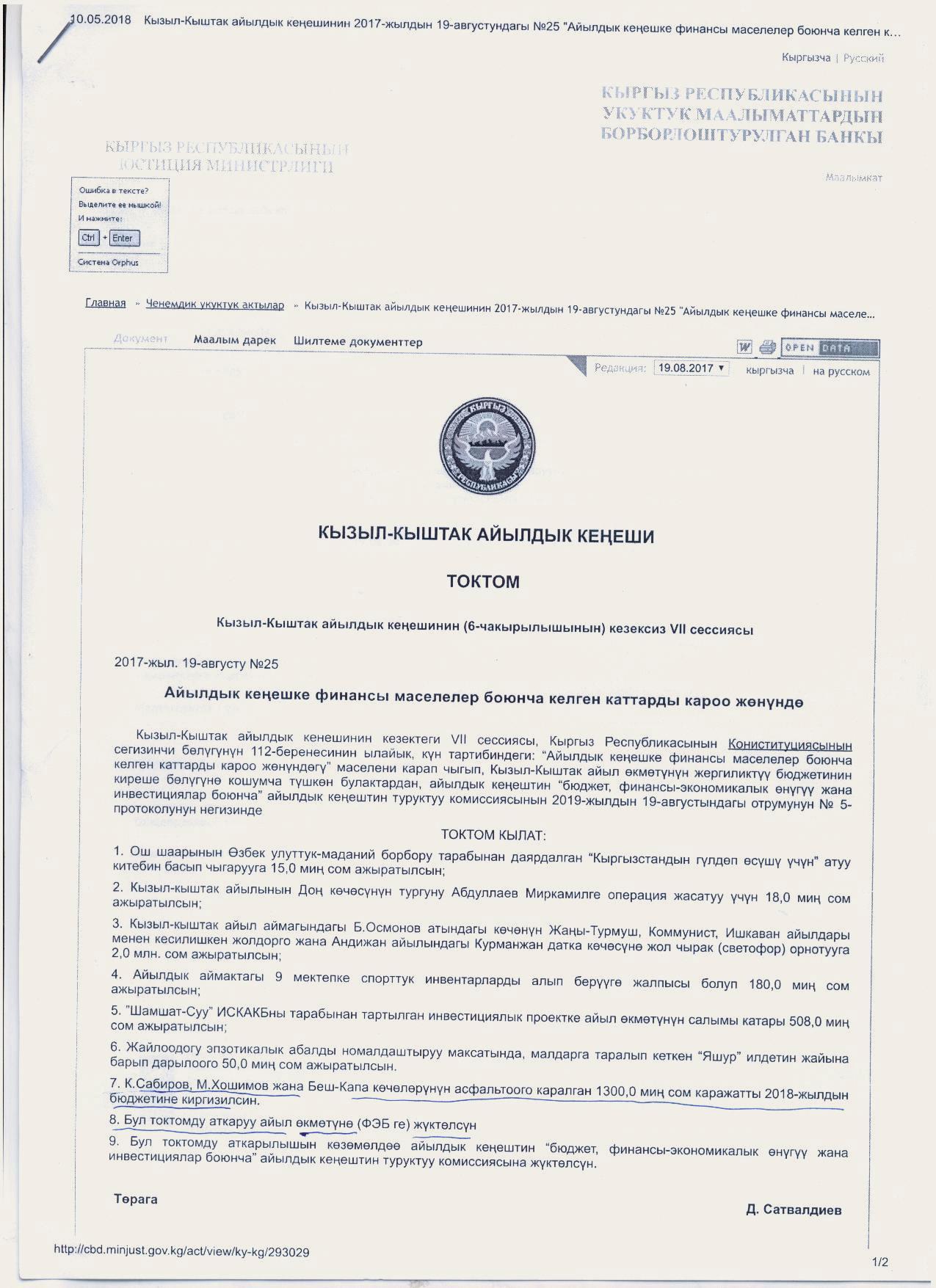 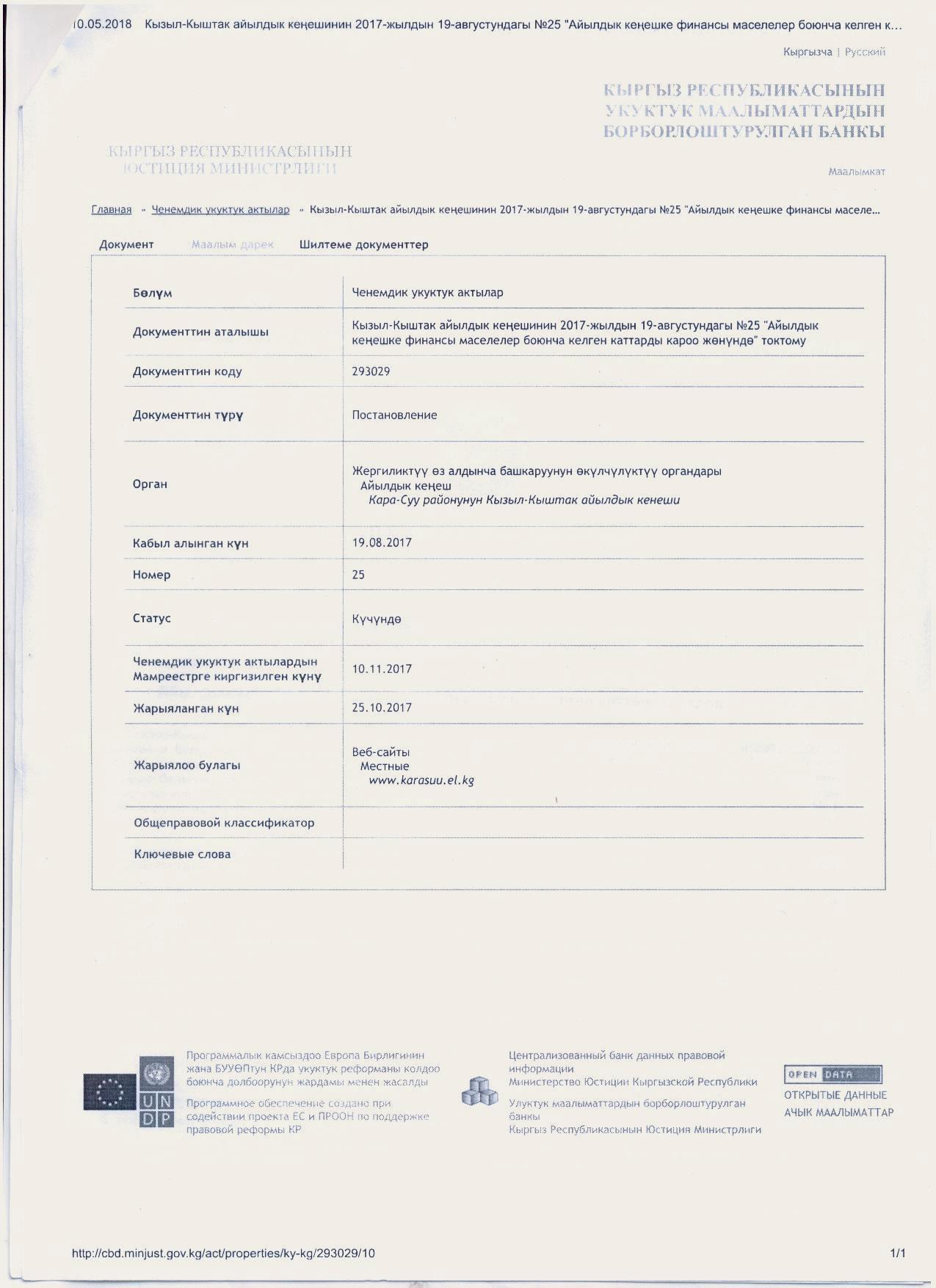 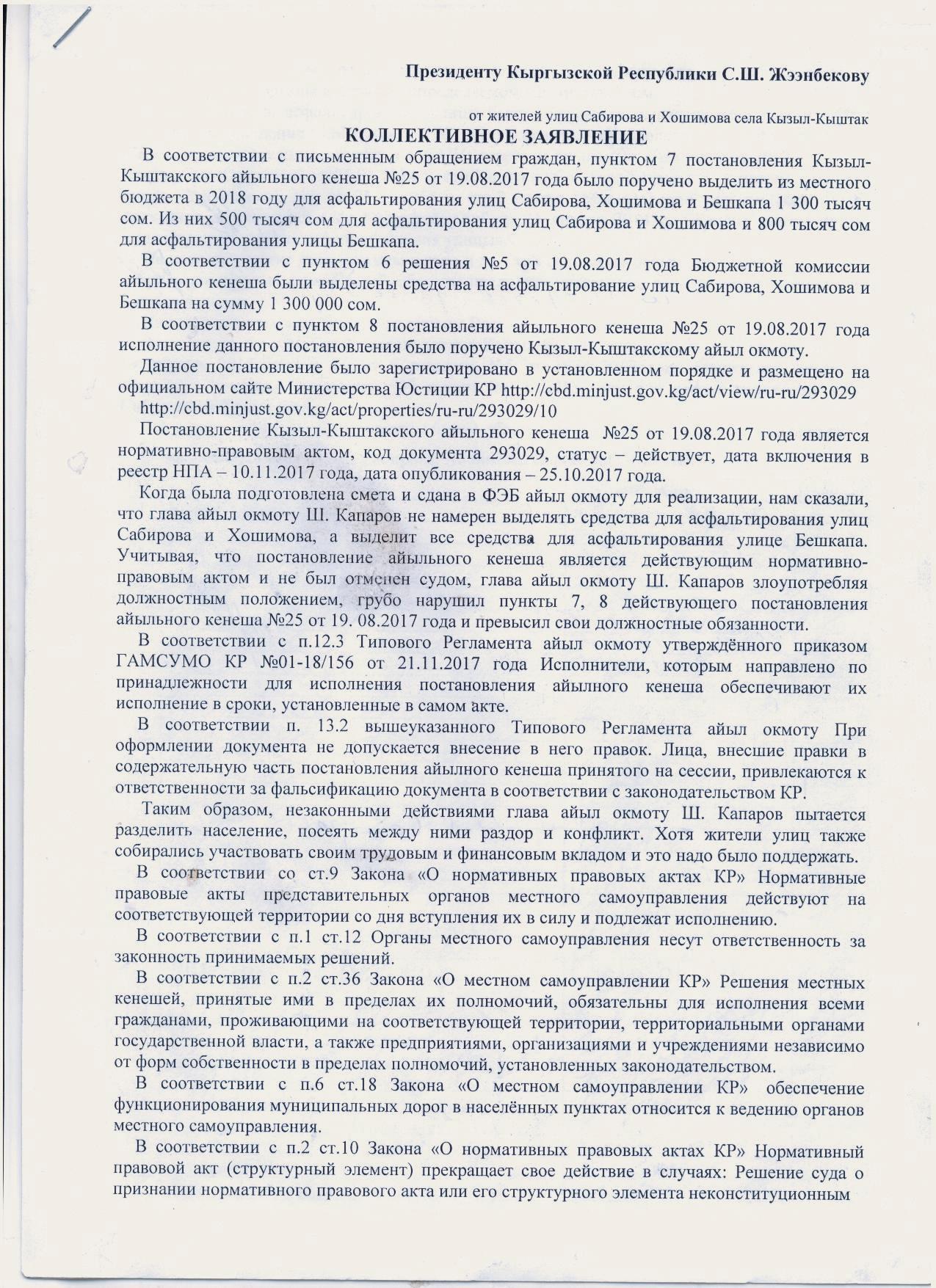 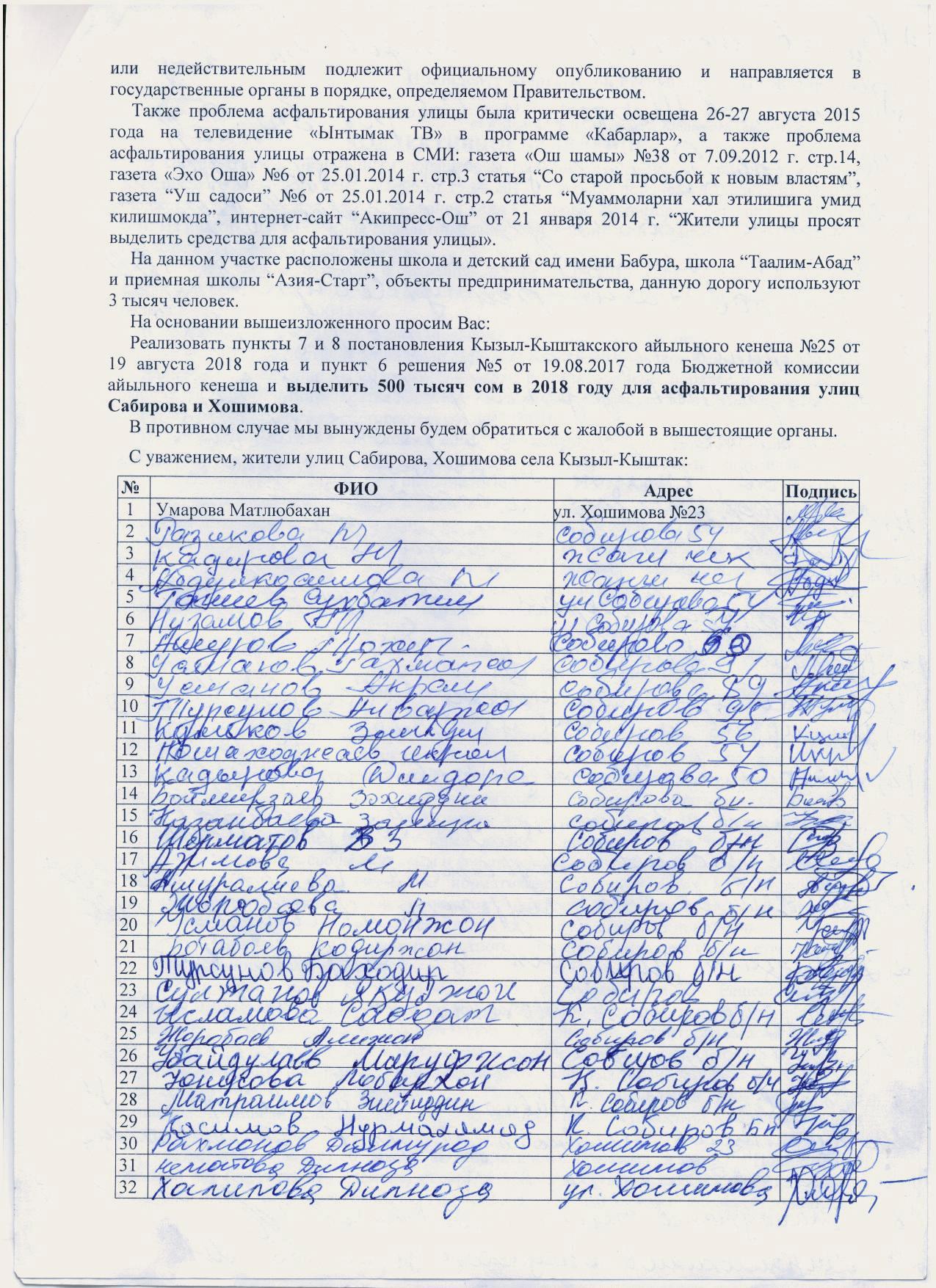 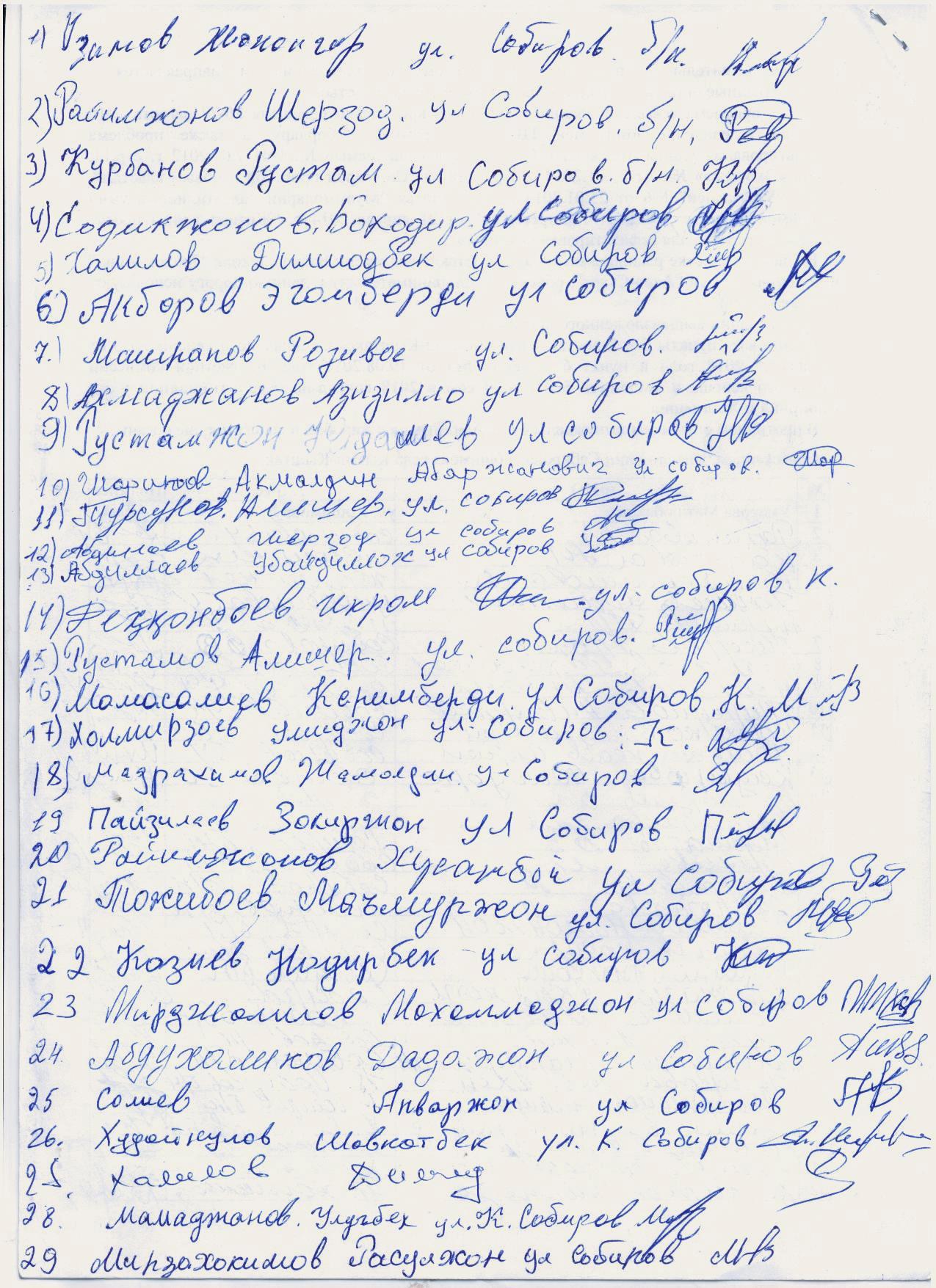 